Hier sind eine Reihe von Verständnisfragen zum Film ...                                       Name:_________________________Exotherme und Endotherme Reaktionen - Beispiele und Energiediagramme 2:40 by studyflix -Was verstehst Du unter Enthalpie?  Erkläre den Begriff endotherm!Erkläre den Begriff exothermWelche Rolle spielt bei den Betrachtungen die Aktivierungsenergie?AKKappenberg
Reaktionswärme (Enthalpie)endotherm - exothermG21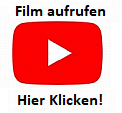 